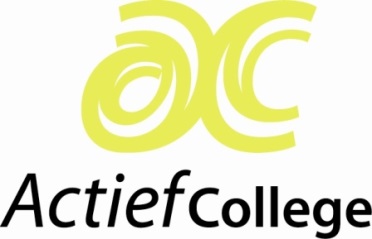 OnderwijsondersteuningsprotocolPlustrajectStichting Openbaar Voortgezet OnderwijsHoeksche Waard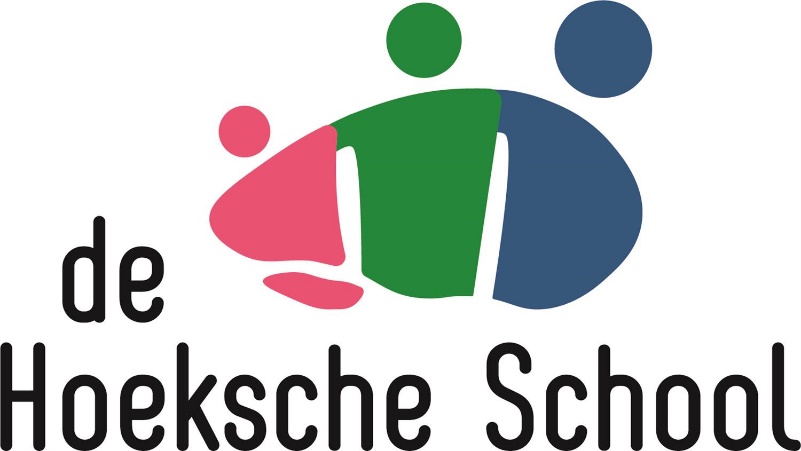 Actief College Koninginneweg 1263262 JD  Oud-BeijerlandT: 0186-612130								E: administratie@actiefcollege.nl  								W: www.actiefcollege.nl								27 september 2018Inhoudsopgave										PaginaDoelstelling plustraject							  3Procedure									  3Werkwijze									  3Inzet uren									  4Doelstelling plustrajectDoelstelling plustraject:Leerlingen intern hulp bieden wanneer de school handelingsverlegen is. Binnen het oude samenwerkingsverband werden deze leerlingen extern geplaatst, bijvoorbeeld binnen een OPDC, pitstop etc.Leerlingen begeleiden richting de reguliere lessen. Ondersteuning kan gegeven worden in de vorm van observatie; opstellen van een onderwijsondersteuningsplan. Leerlingen met een TLV, die in afwachting zijn van plaatsing extern, tijdelijk onderwijs bieden.Functioneren als expertiseteam voor docenten om het pedagogisch klimaat in school verder te versterken. ProcedureVoor een leerling aangemeld wordt voor het plustraject is deze al regelmatig in beeld geweest tijdens de leerlingbespreking.De leerling heeft dusdanige onderwijsondersteuning nodig, welke tijdelijk niet tijdens de reguliere lessen geboden kan worden. De school is handelingsverlegen.AanmeldingDe mentor vult samen met de COO het aanmeldformulier in.De COO overlegt met het expertiseteam onderwijsondersteuning.Het aanmeldformulier wordt beoordeeld door directeur, na advies van teamleider en COO.De directeur besluit tot plaatsing.De COO/mentor/lid expertiseteam gaan in gesprek met de ouder(s)/verzorger(s) en leerling en vullen samen met de leerling de inzetovereenkomst in.De formulieren/overeenkomsten worden in Magister geplaatst door de COO.De voortgang wordt op vastgestelde data geëvalueerd en verslaglegging daarvan wordt door de COO in Magister geplaatst.De COO is eigenaar van de voortgang en de verslaglegging.Eindevaluatie door de begeleider expertiseteam en de COO samen met de ouder(s)/verzorger(s), mentor en leerling.WerkwijzeBegeleiding op sociaal emotioneel gebied.Leerstrategieën.Onderwijs in zoveel mogelijk examenvakken.Observeren van gedrag in onderwijssetting.Reflecteren op gedrag en handelen.Inzet urenBEGELEIDINGSURENRens 		6    klokuren per weekMartine 	2,7 klokuren per weekHedwig		1,5 klokuren per weekMaximaal aantal leerlingen: tien.ONDERWIJSURENEen beperkt aantal leerlingen kunnen onderwijs volgen binnen de LWT-setting.Maximaal aantal leerlingen: twee.Dagen: vier dagen (maandag, dinsdag, woensdag, donderdag).DocumentgegevensWerkgeverStichting De Hoeksche SchoolLocatieActief CollegeNaam documentOnderwijsondersteuningsprotocol_AC_2018-2019VerantwoordelijkeR. KooleDatum inwerkingtredingSeptember 2018Status (versie)DefinitiefGearchiveerd onder de naamOneDrive/administratie